О внесении изменений в постановление администрации  муниципального района Пестравский Самарской области от 01.10.2015 №639 «Об утверждении состава и положения о комиссии по жилищным вопросам при администрации муниципального района Пестравский Самарской области»  В целях оперативного решения вопросов и жилищных проблем граждан Пестравского района, контроля за использованием муниципального жилищного фонда,  в связи с изменением места работы члена комиссии по жилищным вопросам по администрации муниципального района Пестравский, руководствуясь статьями 41, 43 Устава муниципального района Пестравский Самарской области, администрация муниципального района Пестравский  ПОСТАНОВЛЯЕТ:Внести в приложение №1 к постановлению администрации муниципального района Пестравский Самарской области от 01.10.2015 №639 «Об утверждении состава и положения о комиссии по жилищным вопросам при администрации муниципального района Пестравский Самарской области» следующие изменения:Вывести из состава жилищной комиссии:           - Серебрякову Татьяну Владимировну.Ввести в состав жилищной комиссии при администрации муниципального района Пестравский в качестве члена комиссии Никитина Дмитрия Сергеевича и.о. начальника МКУ «ОПУМИЗР администрации муниципального района Пестравский Самарской области» администрации муниципального района Пестравский Самарской области.Должность Филимоновой Веры Ивановны читать - главный специалист отдела опеки, попечительства и демографии муниципального района Пестравский Самарской области.Опубликовать настоящее постановление в районной газете «Степь» и разместить на официальном Интернет-сайте муниципального района Пестравский.Контроль за выполнением настоящего постановления возложить на первого заместителя Главы муниципального района Пестравский Имангулова А.В.Глава муниципального районаПестравский						                      А.П. ЛюбаевЗавацких Н.А.22588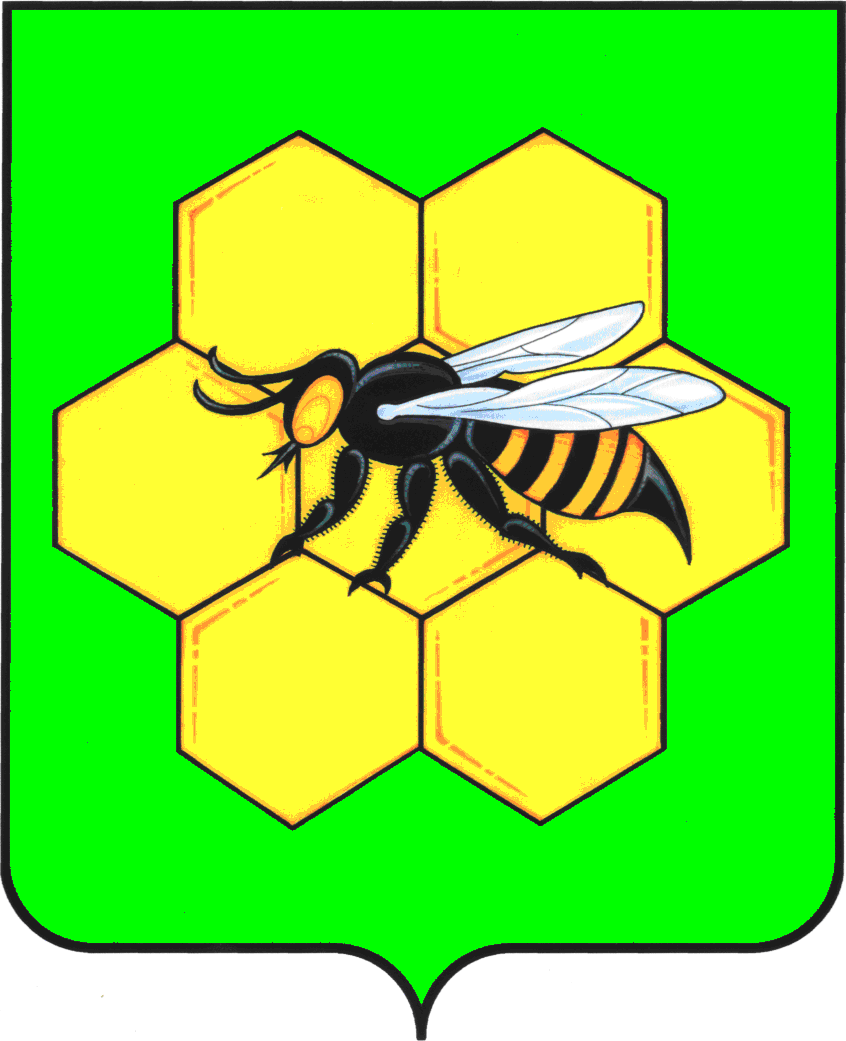 АДМИНИСТРАЦИЯМУНИЦИПАЛЬНОГО РАЙОНАПЕСТРАВСКИЙСАМАРСКОЙ ОБЛАСТИПОСТАНОВЛЕНИЕот___16.05.16_________________№____265_______